Jésus, raconteur par excellenceAider les enfants à apprendre et à raconter aux autres les petites histoires
que Jésus a racontéesPrière. « Seigneur, veuille aider les enfants à apprendre à pardonner aux autres, selon l’histoire que Jésus a racontée au sujet du serviteur impitoyable. »Choisissez quelconques d’entre ces activités pour enfants.Laissez les enfants copier cette image ou une autre semblable.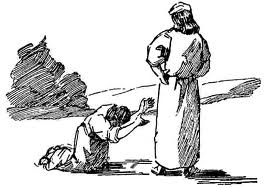 Faites à un enfant plus âgé ou à un enseignant lire ou raconter par mémoire l’histoire d’un serviteur impitoyable (Matthieu 18 : 21 à 34). Ce récit indique comment Jésus s’est servi d’une petite histoire pour apprendre aux gens à toujours pardonner à ceux qui leur ont faits mal.Après avoir raconté le récit, posez ces questions. [Une réponse apparaît à la fin de chaque question.]Devons-nous un jour cesser de pardonner aux gens ? [Voir le verset 21. Nous devons toujours pardonner.]Que le maître a-t-il fait pour le serviteur qui ne pouvait payer sa dette ? [Voir le verset 27]Que ce même serviteur a-t-il fait à un autre serviteur qui lui devait de l’argent ? [Voir le verset 30]Comment le maître a-t-il réagi à ceci ? [Voir le verset 34]Comment notre Seigneur qui est au ciel veut-il que nous traitions ceux qui nous font mal ? [Voir le verset 35.]Dramatisez des parties du récit du serviteur impitoyable. Arrangez avec le chef de culte pour que les enfants présentent ce drame. Mettez du temps avec les enfants à préparer le drame. Vous n’avez pas à employer toutes les parties. Laissez les enfants plus âgés aider les plus jeunes à se préparer.Faites à des enfants plus âgés ou à des adultes jouer les rôles de Narrateur, de Maître (avec le papier] et de Serviteur Ingrat.Faites à des enfants en bas âge jouer les rôles de Pierre, d’Amis, de Geôliers et de Deuxième Serviteur.Narrateur : (Racontez la première partie du récit des versets 21 à 27. Dites alors :) « Écoutez ce que Pierre a demandé à Jésus. »Pierre : (Regardez à Jésus et dites :) « Seigneur, à combien de fois dois-je pardonner à mon frère ? »Narrateur : « Jésus à répondu à Pierre par une petite histoire au sujet d’un maître et de son serviteur. Le serviteur lui devait une grosse somme d’argent. Écoutez le maître. »Maître : « Ce document, c’est votre accord de prêt. Il prouve que vous me devez une dette très grande. Payez-moi ce que vous me devez. Sinon, je vais te vendre, toi et ta famille, comme esclaves. »Serviteur ingrat : (Mettez-vous à genoux et plaidez :) « Ayez pitié ! Je payerai. Veuillez avoir pitié de moi ! »Maître : (Déchirez le papier et annoncez :) « J’ai pitié de vous. Je vous pardonne toute votre dette. »Narrateur : Racontez la deuxième partie de l’histoire des versets 28 à 35. Dites alors : « Regardez ce que va faire le serviteur ingrat. »Serviteur ingrat : (Éloignez-vous du roi et approchez-vous du deuxième serviteur. Saisissez-le et secouez-le en criant : ) « Payez-moi ce que vous me devez ! Maintenant ! »Deuxième serviteur. (Mettez-vous à genoux et plaidez :) « Veuillez avoir pitié de moi ! Je vous payerai bientôt ! »Serviteur ingrat. « Non ! Geôliers ! Venez enlevez cet homme ! »Geôliers : (Traînez à part le deuxième serviteur, lui disant :) « Vous resterez en prison jusqu’à ce que vous payiez votre dette. »Amis : (Allez au-devant du roi lui dire :) « Maître, le serviteur à qui vous avez pardonné sa dette ne pardonne pas aux autres ! Il a fait mettre en prison un autre homme qui lui doit un peu d’argent. »Roi : (Interpellez le serviteur ingrat :) « Vous, venez ici ! » Serviteur ingrat : (Courez vers le roi, courbez-vous et dites :) « Je suis à votre service, o grand et généreux maître ! »Maître (En colère) « Pourquoi n’avez-vous pas pardonné comme je vous ai pardonné ? Geôliers ! Venez enlevez cet homme ! »Geôliers : (Traînez à part ce serviteur ingrat, lui disant :) « Vous resterez en prison jusqu’à ce que vous payiez votre dette. »Narrateur ou un enfant plus âgé : Remerciez tous ceux qui ont aidé avec le drame.Si les enfants dramatisent cette histoire pour les adultes, laissez-les posent également aux adultes les questions qui sont énumérées ci-dessus.Demandez aux enfants : « Quels sont d’autres exemples d’histoires que Jésus a racontées pour enseigner aux gens sur le Royaume de Dieu ? » (Laissez les enfants en citer des exemples.)Dessinez une couronne royale. Laissez les enfants copier l’image et montrer leurs dessins aux adultes lors du prochain réunion de culte, ou à leurs parents à la maison.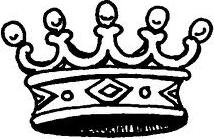 Laissez les enfants expliquez comment la couronne royale illustre l’histoire que Jésus a racontée. Dieu est notre Roi spirituel. Nous lui devons tout.Quelquefois nous ne le servons pas comme nous le devrions, toutefois il nous le pardonne.Nous devrions pardonner aux autres juste comme Jésus notre Maître nous a pardonnés.Apprenez par cœur ensemble Colossiens 3 : 16.« Que la parole de Christ habite parmi vous abondamment; instruisez-vous et exhortez-vous les uns les autres en toute sagesse, par des psaumes, par des hymnes, par des cantiques spirituels, chantant à Dieu dans vos cœurs sous l'inspiration de la grâce. »Poésie. Laissez trois enfants citer chacun un verset du Psaume 45, versets1, 2 et 4 (ou 2, 3 et 4 selon la version) :Laissez des enfants plus âgés écrire des poèmes, chansons ou drames sur des serviteurs fidèles de Jésus. Ils pourraient faire ceci pendant la semaine.Prière : « Cher Seigneur et Roi. Tout ce que nous possédons est une bénédiction venue de toi. Tu nous as pardonnés tous nos péchés et nous as libérés du mal. Quelques-fois nous oublions ceci et ne pardonnons pas aux autres. Veuille nous aider à pardonner comme toi. »